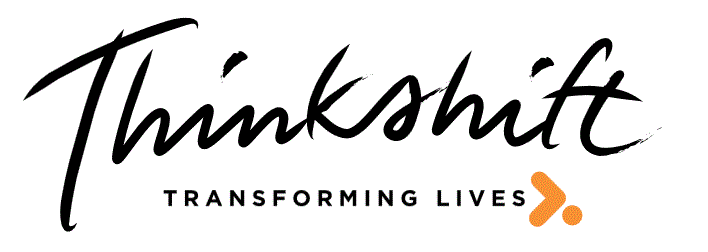 Allied Agency Referral FormPlease send this referral form to:Email: info@thinkshift.com.auClinic Phone Number: 0411 576 676Thank you for the referralClient DetailsClient DetailsClient DetailsClient DetailsClient DetailsClient NameClient AddressClient Contact DetailsMobile Phone Number:Email Address:Referral DetailsReferral DetailsReferral DetailsReferral DetailsReferred to(Counsellor/Psychotherapists Name)Referral DateRelevant Notes / BackgroundRelevant Notes / BackgroundRelevant Notes / BackgroundRelevant Notes / BackgroundClient Goals / Desired OutcomesClient Goals / Desired OutcomesClient Goals / Desired OutcomesClient Goals / Desired OutcomesReferring Agency DetailsReferring Agency DetailsReferring Agency DetailsReferring Agency DetailsReferring Agency DetailsReferring Agency NameAgency Worker NameAgency AddressAgency Contact DetailsMobile / Phone Number:Email Address: